§3403.  State agencies; requirements(REALLOCATED FROM TITLE 26, SECTION 3303)1.  Employment as core component of services and supports.  In carrying out its duties to provide services and supports to persons with disabilities, a state agency shall include as a core component of its services and supports the opportunity for persons with disabilities to acquire integrated community-based employment or customized employment.A.  When entering into contracts with providers of services to persons with disabilities, a state agency shall include appropriate provisions regarding facilitating integrated community-based employment or customized employment and ensuring measurable outcomes.  [RR 2013, c. 1, §46 (RAL).]B.  A state agency shall incorporate standards for integrated community-based employment and customized employment into its processes for program monitoring and quality assurance.  [RR 2013, c. 1, §46 (RAL).][RR 2013, c. 1, §46 (RAL).]2.  First and preferred service or support option.  When providing services or supports to a person with a disability, a state agency shall offer to the person, as the first and preferred service or support option, a choice of employment services that will support the acquisition by the person of integrated community-based employment or customized employment.[RR 2013, c. 1, §46 (RAL).]3.  Coordination of efforts and information.  A state agency shall:A.  Coordinate its efforts with other state agencies to ensure that the programs directed, the funding managed and the policies adopted by each state agency support the acquisition by persons with disabilities of integrated community-based employment or customized employment; and  [RR 2013, c. 1, §46 (RAL).]B.  When permissible under the law, share information regarding the use of services and other data with other state agencies in order to monitor progress toward facilitating the acquisition by persons with disabilities of integrated community-based employment or customized employment.  [RR 2013, c. 1, §46 (RAL).][RR 2013, c. 1, §46 (RAL).]4.  Pursuit of employment; option.  Nothing in this chapter may be construed to require a person with a disability who receives services from a state agency to accept employment services from that state agency or to experience a loss of services as a result of choosing not to explore employment options.[RR 2013, c. 1, §46 (RAL).]5.  Rulemaking.  A state agency shall adopt rules to implement this chapter.  Rules adopted pursuant to this subsection are routine technical rules as defined in Title 5, chapter 375, subchapter 2‑A.[RR 2013, c. 1, §46 (RAL).]SECTION HISTORYRR 2013, c. 1, §46 (RAL). The State of Maine claims a copyright in its codified statutes. If you intend to republish this material, we require that you include the following disclaimer in your publication:All copyrights and other rights to statutory text are reserved by the State of Maine. The text included in this publication reflects changes made through the First Regular and First Special Session of the 131st Maine Legislature and is current through November 1. 2023
                    . The text is subject to change without notice. It is a version that has not been officially certified by the Secretary of State. Refer to the Maine Revised Statutes Annotated and supplements for certified text.
                The Office of the Revisor of Statutes also requests that you send us one copy of any statutory publication you may produce. Our goal is not to restrict publishing activity, but to keep track of who is publishing what, to identify any needless duplication and to preserve the State's copyright rights.PLEASE NOTE: The Revisor's Office cannot perform research for or provide legal advice or interpretation of Maine law to the public. If you need legal assistance, please contact a qualified attorney.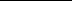 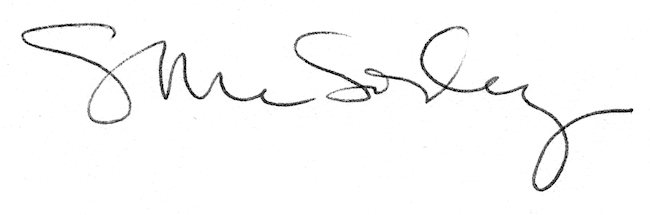 